Good Practice: Johannes-Still-Schule (Sonderpädagogisches Förderzentrum Eggenfelden)ThemaAufgaben teilen – Verantwortung teilen:Organisation eines gemeinsamen Frühstücks für die Klassen der Mittel- und Oberstufe KurzbeschreibungSchülerinnen und Schüler bereiten ein Frühstück für weitere Klassen vor. Die Besonderheit des Projekts besteht in der selbständigen Durchführung mit einer streng hierarchischen Aufgabenverteilung.Lehrkraft 
SchuljahrSimon Schwarzenbeck, Zweitkraft Sandra Strohhuber (Differenzierungskraft), Zweitkraft während der Durchführung des Frühstücks: Manuela Bachhammer (Differenzierungskraft)Schuljahr 2021/22Ziele/KompetenzenGrundlegende Kompetenzen im Handlungsfeld ErnährungDie Schülerinnen und Schülererkennen, dass gesundes Essen weit mehr ist als nur NahrungsaufnahmeGrundlegende Kompetenzen im Handlungsfeld HaushaltsführungDie Schülerinnen und Schülerverstehen Feste als Höhepunkte im menschlichen Lebenbewältigen anfallende Arbeiten aus den verschiedenen Aufgabenbereichen des HaushaltsGrundlegende Kompetenzen im Handlungsfeld Selbstbestimmtes VerbraucherverhaltenDie Schülerinnen und Schülerkennen die Grundlagen einer reflektierten Konsumentscheidung (z. B. Qualitäts- und Sicherheitskriterien, Preisbildung, Produktionsmethoden und Produktionswege von Waren und Dienstleistungen)können die finanziellen Aufgaben im Alltag bewältigen, indem sie Gewinnung, Verwaltung und Verwendung finanzieller Mittel in Einklang haltenGrundlegende Kompetenzen im Handlungsfeld Selbstkompetenz/ SozialkompetenzDie Schülerinnen und Schülerschätzen sich hinsichtlich der Aufgaben- und Verantwortungsbereiche realistisch ein und teilen sich eigenständig einem Aufgabenbereich zuerkennen den Nutzen aufgabenteiliger Arbeitsweisen hinsichtlich der Produktivität und Effizienz von ArbeitsprossenZielgruppeMittel- und OberstufeZeit/VorbereitungPlanung und Vorbereitung: 6 Doppelstunden innerhalb von 2 Wochen Durchführung: 1 SchultagProjektablauf Ein wichtiges Grundprinzip des Projektes war eine möglichst selbstständige Durchführung von diesem durch die Klasse. Daher gab es eine hierarchische Aufgabenverteilung: Hatten die Schülerinnen und Schüler Fragen zu ihren Aufgaben, war die Antwort als Lehrkraft während des Projekts stets: Hast du den Capo bereits gefragt?Die verschiedenen Abteilungen hatten unterschiedliche Aufgaben in den drei Phasen Planung, Vorbereitung und Durchführung.Verschiedene Arbeitsschritte, die am PC erledigt wurden.Fotos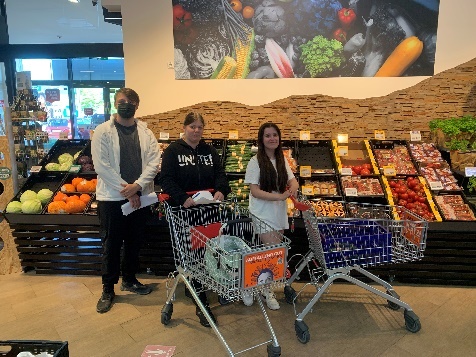 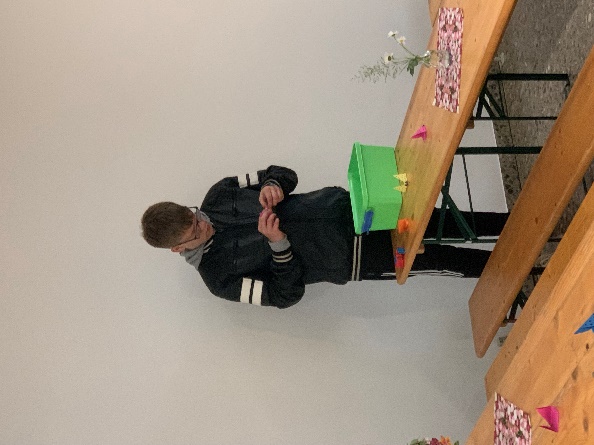 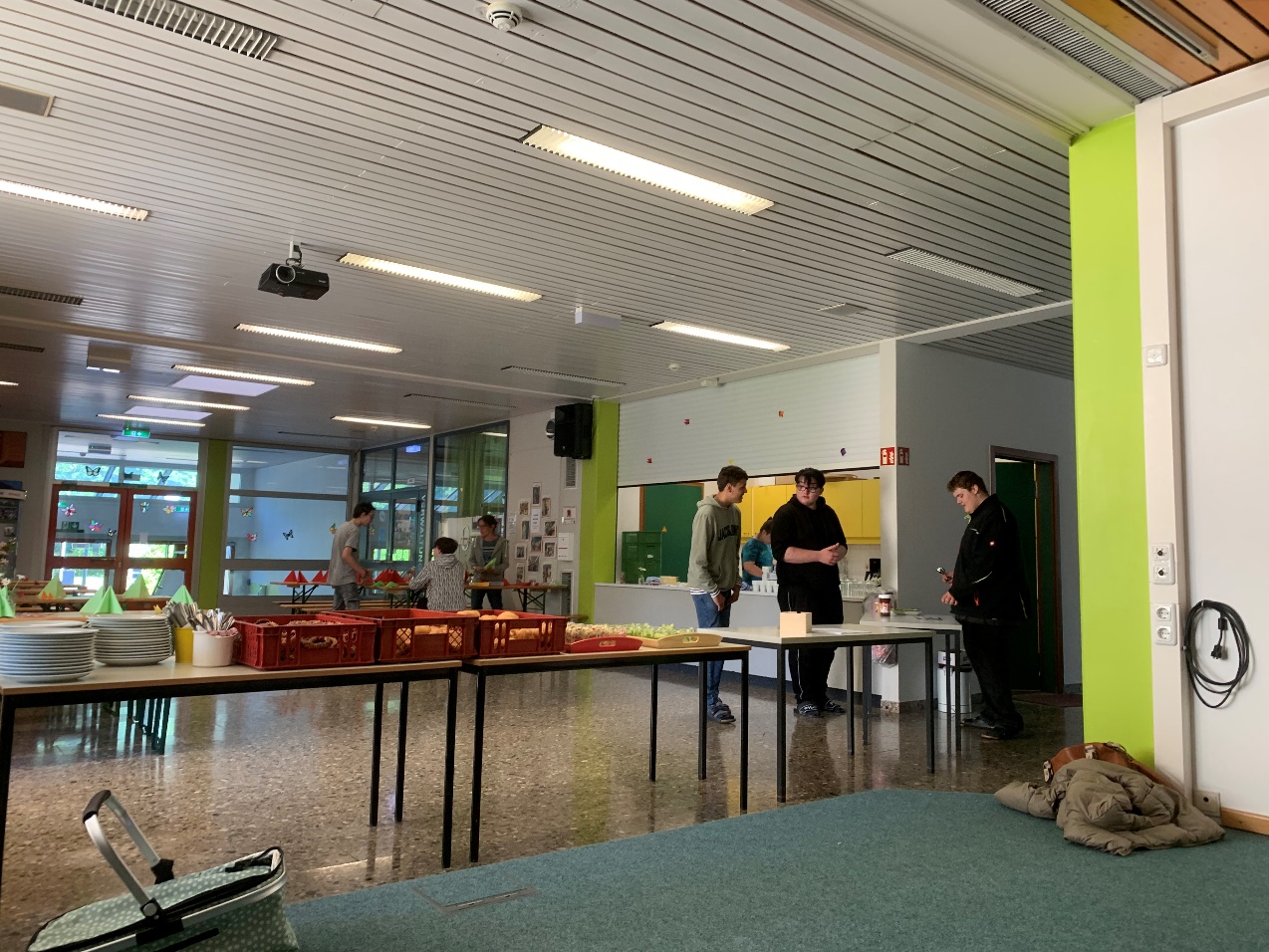 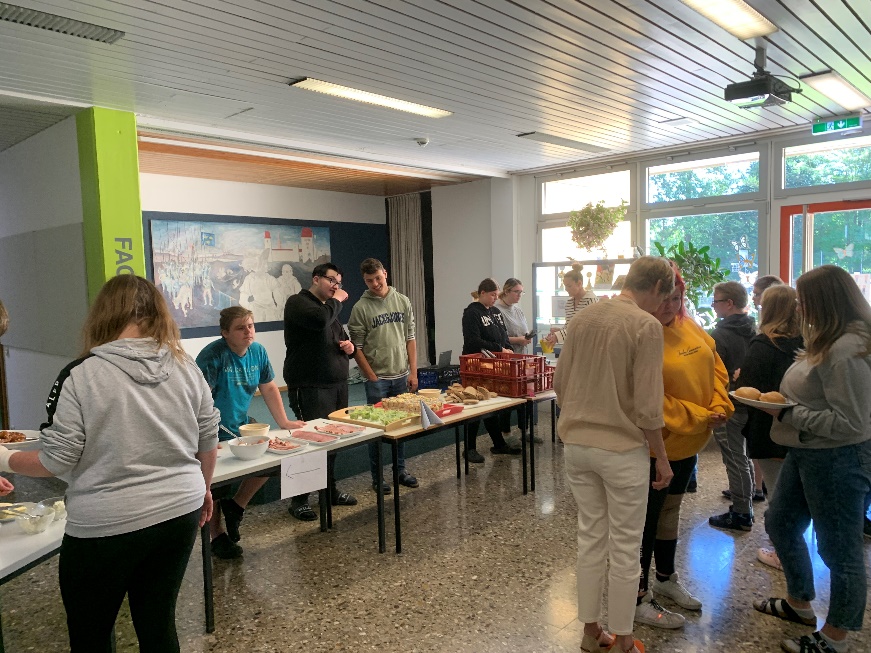 